FORMULÁRIO DE SOLICITAÇÃO DE APROVEITAMENTO DE ATIVIDADESALUNO(A) REQUERENTENome:Telefone:Data de nascimento:E-mail:Campus:Matrícula:Turno:Curso:Professor(a) Orientador(a):Justificativa da solicitação:Data da solicitação: ________/________/___________Assinatura do(a) aluno(a): ___________________________________________________________________ATIVIDADES DE INICIAÇÃO CIENTÍFICADocumentação apresentada:Registro do projeto de iniciação científica.Certificado de participação no projeto de iniciação científica.Declaração do Orientador do projeto informando a carga horária dedicada as atividades de iniciação                            científica.Relatório final de estágio.Carga horária das atividades de iniciação científica:horas.ATIVIDADES DE EXTENSÃODocumentação apresentada:Registro do projeto de extensão.Certificado de participação no projeto de extensão.Declaração do Orientador do projeto informando a carga horária dedicada as atividades de extensão.Relatório final de estágio.Carga horária do projeto de extensão:horas.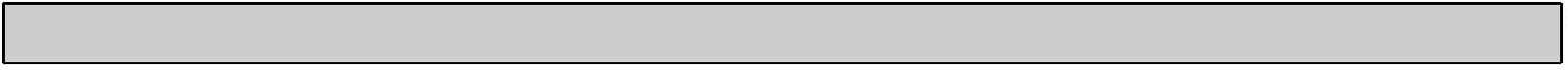 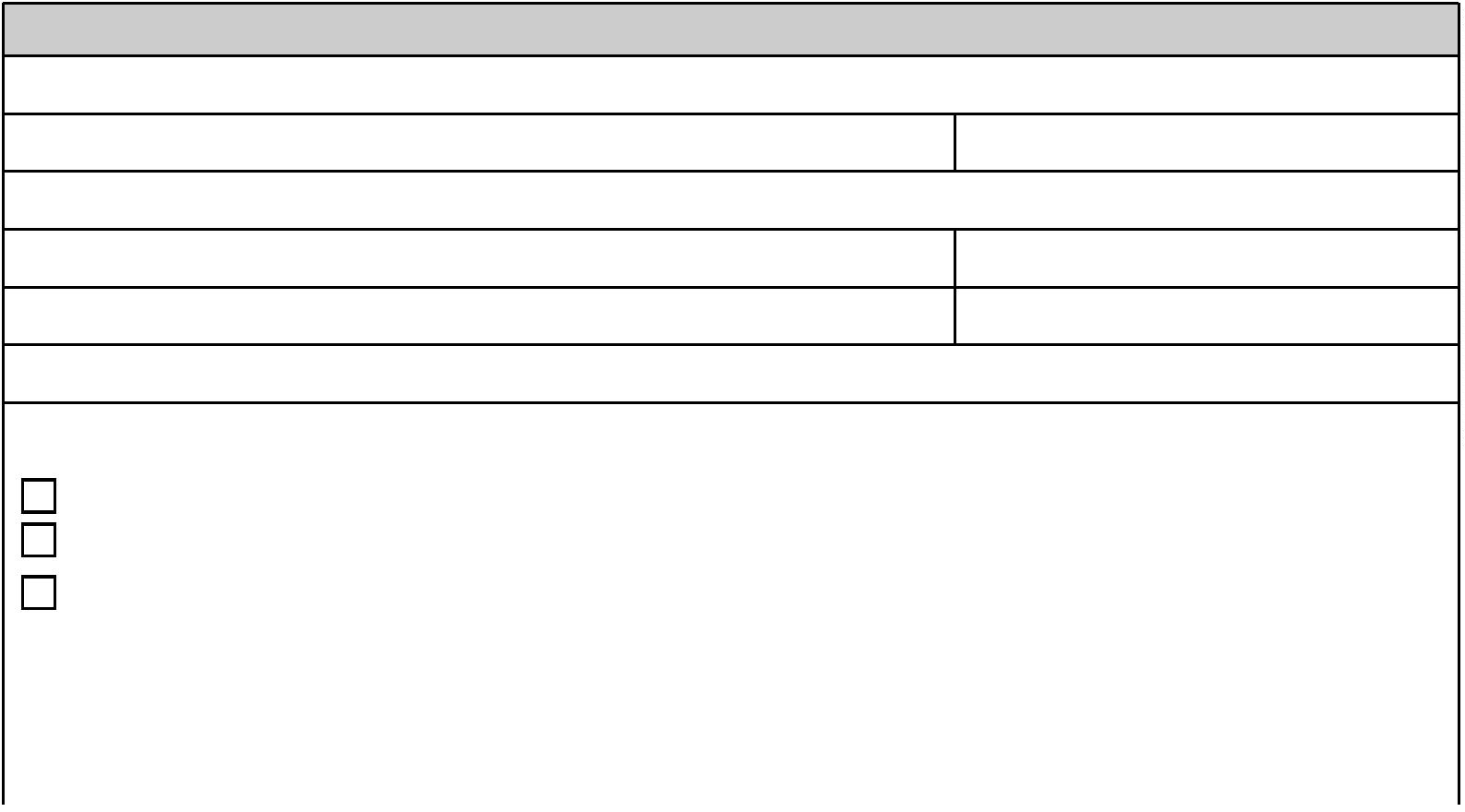 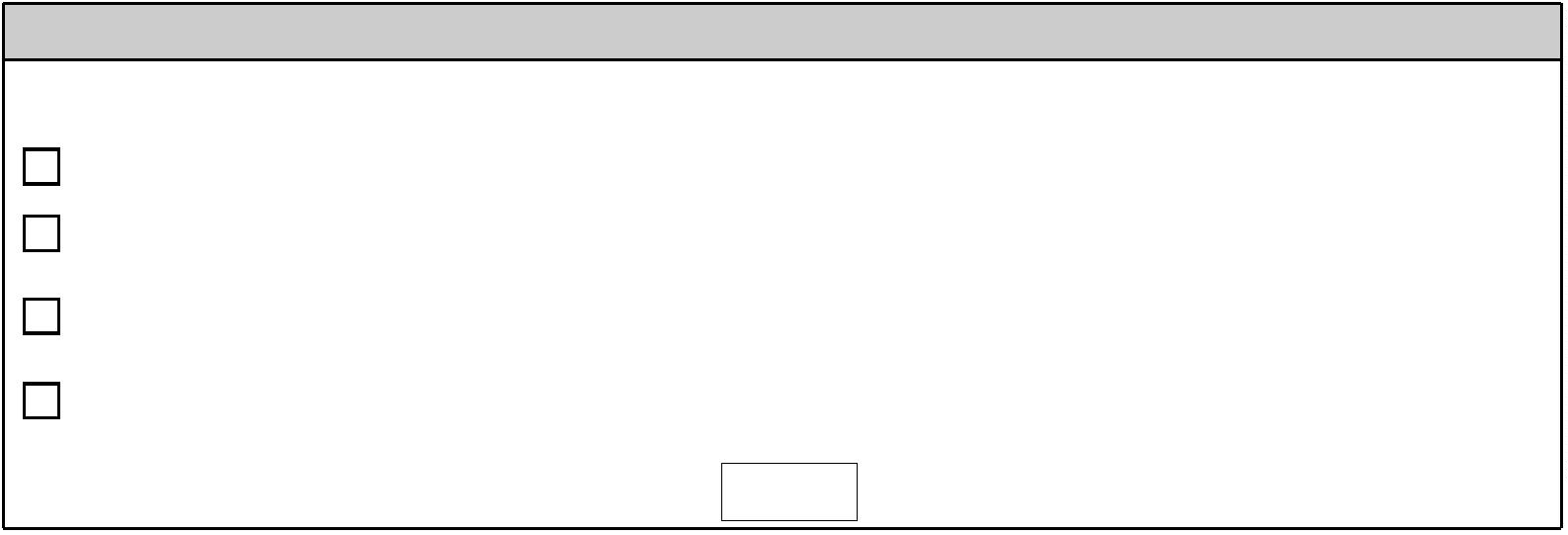 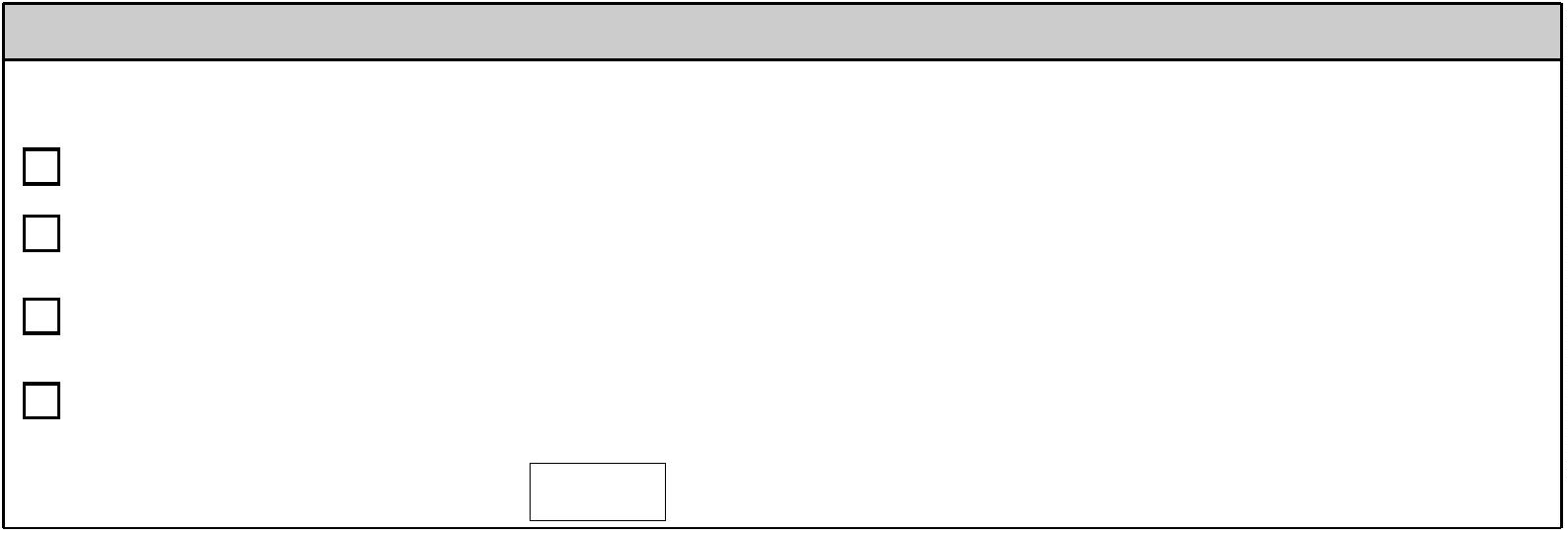 REQUERIMENTO PARA APROVEITAMENTO DE ATIVIDADES DE EXTENSÃO, MONITORIAS OU INICIAÇÃO CIENTÍFICA COMO ESTÁGIO OBRIGATÓRIOCURSO SUPERIOR: BACHAREL EM ADMINISTRAÇÃOAproveitamento de atividades de monitoria como estágio obrigatório..Aproveitamento de atividades de iniciação científica como estágio obrigatório.Aproveitamento de atividades de extensão como estágio obrigatório.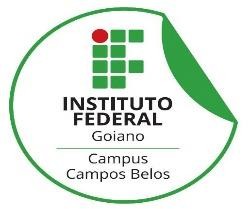 ATIVIDADES DE MONITORIADocumentação apresentada:Termo de compromisso da monitoria.Plano de trabalho da monitoria.Certificado de monitoria.Comprovação de frequência.Relatório final de estágio.Carga horária das atividades de monitoria:horas.PARECER DO COLEGIADO OU DA COORDENAÇÃO DE CURSO(     ) Deferido o aproveitamento de atividades como estágio obrigatório.(     ) Indeferido o aproveitamento de atividades como estágio obrigatório.Justificativa:________________________________________________________________________________________________________________________________________________________________________________________________________________________________________________________________________________________________________________________________________________________________________________________________________________________________________________________________________________________________________________________________________________________________________________________________________________________________________________________________________________________________________________________________________________________________________________________________________________________________________Campos Belos, GO_______de_________________de__________._________________________________________________Coordenadora do Curso_____________________________________________________________________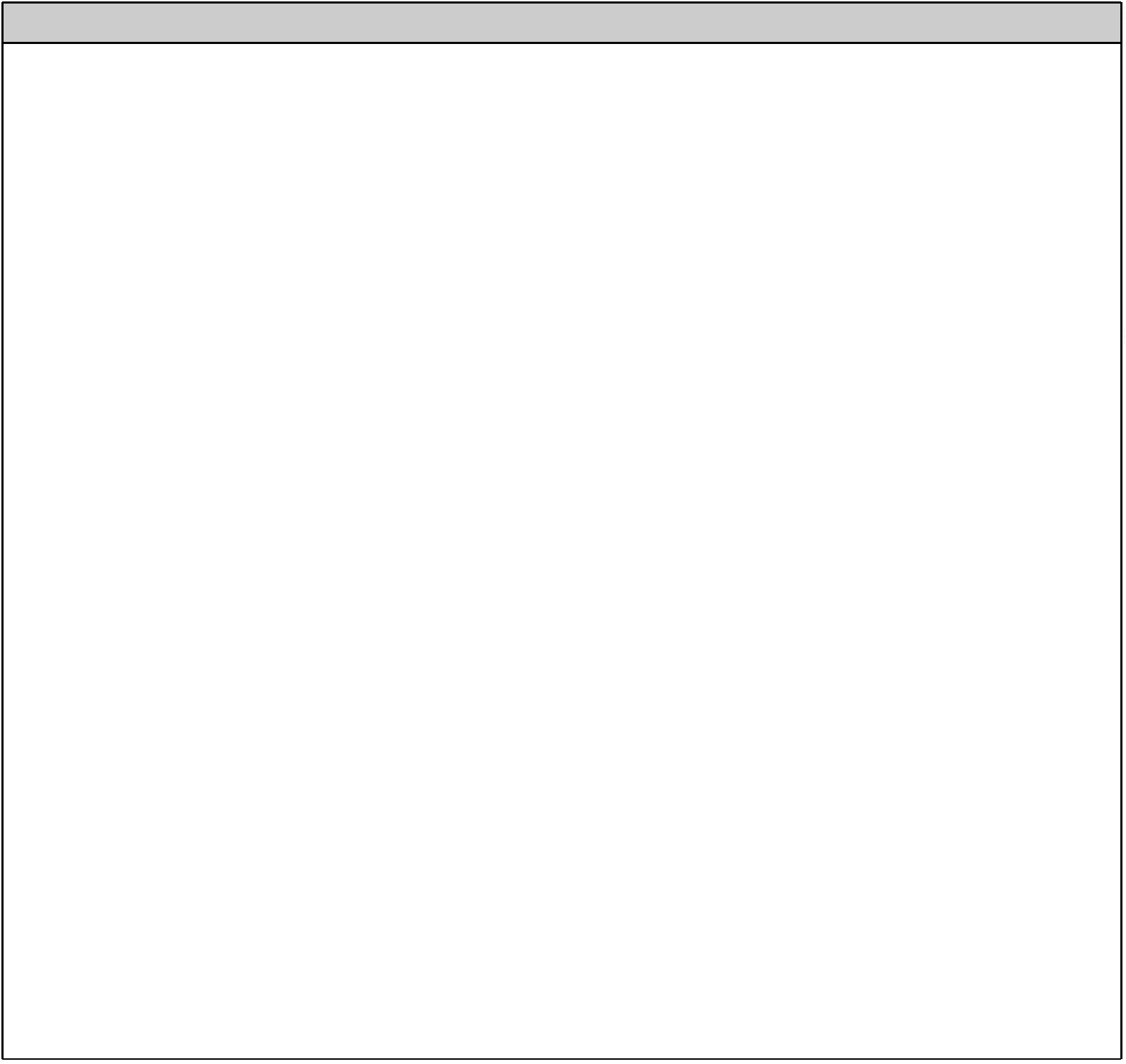 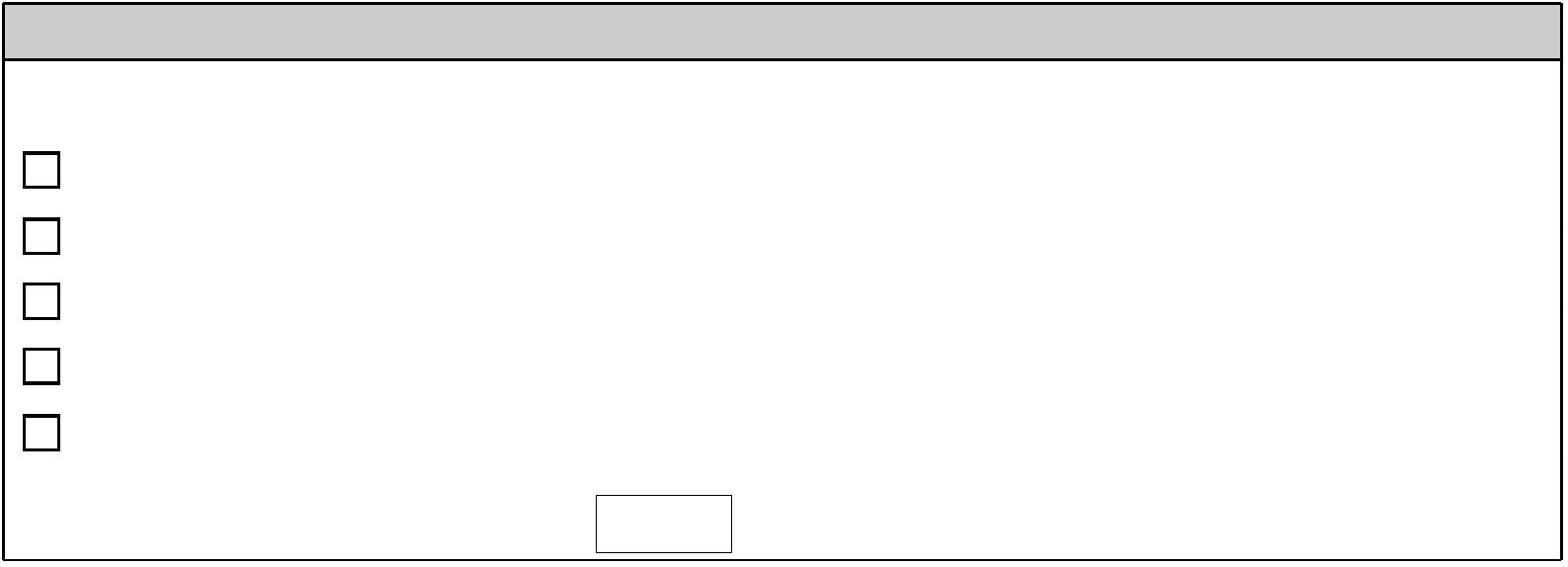 